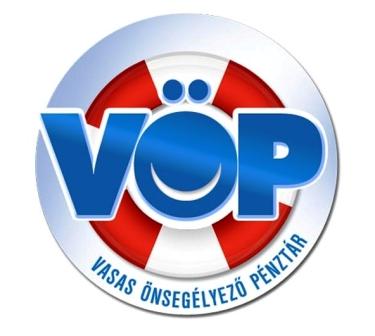 VASAS ÖNSEGÉLYEZŐ PÉNZTÁR1086. Budapest, Magdolna u. 5-7Tel.: 313-8489JEGYZŐKÖNYVaz IT 2018. december 14 -i ülésérőlJelen vannak: jelenléti ív szerintKovács Anikó IT elnök köszönti a jelenlévőket, majd bejelenti, hogy az IT határozatképes, mivel mind az 5 IT tag jelen van.Napirendek:Tájékoztatás a Pénztár 2018. III. negyedévi gazdálkodásárólTájékoztatás a GDPR-EU adatvédelemmel kapcsolatban KülönfélékAz IT a napirendeket egyhangúlag elfogadta.Kovács Anikó az IT elnöke ezt követően felkérte Hatosné Jáborcsik Évát, hogy tájékoztassa az Igazgatótanács tagjait a Pénztár 2018. III. negyedévi gazdálkodásáról.Hatosné Jáborcsik Éva tájékoztatójában elmondta, hogy 2018. III. negyedév végén az prognosztizálható, hogy a Pénztár pénzügyi helyzete továbbra is stabil. Ebben az évben a taglétszám a tervezetthez képest kevesebb és ezáltal kevesebb tagdíjbevétel volt, mint a terv szerint, de ehhez kapcsolódóan a szolgáltatások kifizetése is kevesebb volt a tervhez képest.  /Mellékletek/Kovács Anikó IT elnök megköszönte Hatosné Jáborcsik Éva tájékoztatóját.Ezt követően Kovács Anikó a következő napirend keretében elmondta, hogy az új GDPR-EU adatvédelemmel kapcsolatosan elektronikus formában kiküldésre került a Vasassal közösen a tisztségviselőknek a Pénztár Adatvédelmi szabályzata. Az Adatvédelmi szabályzat mellett kiküldésre került egy aláíró ív, melyen a pénztártagok aláírásukkal igazolják, hogy megismerték a Pénztár új Adatvédelmi szabályzatát. Ezeknek az aláíróíveknek visszaérkezése folyamatosan történik, már néhány eljutott a Pénztárhoz.Kovács Anikó a GDPR-EU adatvédelemmel kapcsolatban ismertette a DUNAFERR Vasas Szakszervezeti Szövetség Pénztárhoz intézett levelét /Melléklet/, melyben a szakszervezeti vezetők elzárkóznak a pénztártagok Pénztárral kapcsolatos adatvédelmi tájékoztatásától és a megismerést követő aláírok begyűjtésétől.Kovács Anikó DUNAFERR Vasas Szakszervezeti Szövetség levelével kapcsolatosan azt javasolja, hogy az IT levélben kérje meg a pénztártagok e-mail címét, hogy elektronikus úton tájékoztatni tudja a pénztár tagjait. 2018.12.14./14. számú határozat:Az Igazgatótanács egyhangú határozattal elfogadta a javaslatot, hogy a Pénztár levélben keresse meg a DUNAFERR Vasas Szakszervezeti Szövetséget a pénztártagjaik e-mail címének kiadásával kapcsolatosan. Kovács Anikó IT elnök javaslatot tett Szabó Ágnes alkalmazott ez évi jutalmazására.Javaslata, 1 havi bérnek megfelelő jutalom, melynek kifizetésére 2018. december hónapban kerüljön sor. 2018.12.14./15. számú határozat:Az Igazgatótanács egyhangúlag elfogadta a javaslatot, hogy Szabó Ágnes a Pénztár alkalmazottja 1 havi bérnek megfelelő jutalomban részesüljön. Kovács Anikó IT elnök a cafetéria jövő évi változásai miatt javasolja, hogy Szabó Ágnesnek a Pénztár alkalmazottjának, az eddig nyújtott béren kívüli juttatásokat, a jövő évtől SZÉP kártyára történő utalással kompenzálja a Pénztár úgy, hogy ez részére ne járjon jövedelemvesztéssel. 2018.12.14./16. számú határozat:Az Igazgatótanács egyhangúlag elfogadta a javaslatot, hogy Szabó Ágnes a Pénztár alkalmazottja 2019. január 1-től a béren kívüli juttatást SZÉP kártyára kapja. Kovács Anikó IT elnök felkérte Hatosné Jáborcsik Évát a pénztár alkalmazottjának a SZÉP kártyára történő béren kívüli juttatásra vonatkozó összeg kiszámítására. Kovács Anikó javasolja az IT tagjainak, hogy a CIB Banknál a „Fedezeti tartalékon” lévő pénzből 4.000 eFt-ot érdemes lenne lekötni, hogy egy kis pluszt hozzon a Pénztárnak, mivel a szolgáltatásokra az elmúlt időszakban kevesebb összeget kellett kifizetni.2018.12.14./17. számú határozat:Az Igazgatótanács egyhangúlag elfogadta a javaslatot, hogy a CIB Banknál lévő Fedezeti tartalékból 4.000 eFt befektetésre kerüljön.Kovács Anikó IT elnök elmondta, hogy a 2019-es évben tisztújítás lesz, erre is készülnie kell a Pénztárnak, valamint a választásokhoz kapcsolódóan a jelölőbizottságba 1 fő pótlására van szükség. Felkérte az IT tagjait, hogy gondolkozzanak a jelölőbizottságba kit lehetne felkérni, hogy a választást rendben elő lehessen készíteni.Ezt követően Kovács Anikó tájékoztatta az IT tagjait, hogy 2019-ben 20 éves lesz a Vasas Önsegélyező Pénztár, melyet tervei szerint méltón meg kellene ünnepelni.Ezután Kovács Anikó megköszönte az aktív részvételt és az ez évi munkát, majd bezárta az ülést.Mindenkinek békés karácsonyt és sikeres boldog új esztendőt kívánt.Budapest, 2018. december 14.    Szabó Ágnes					                Kovács Anikó		jegyzőkönyv-vezető 					   	        IT elnök 